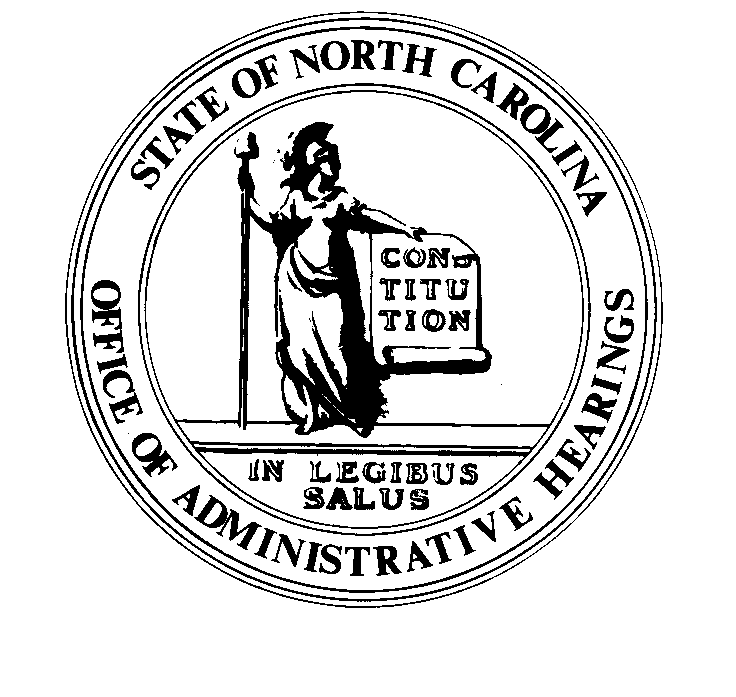 TEMPORARY RULE-MAKINGFINDINGS OF NEED[Authority G.S. 150B-21.1]OAH USE ONLYVOLUME:ISSUE:1.  Rule-Making Agency:      1.  Rule-Making Agency:      2.  Rule citation & name:       2.  Rule citation & name:       3.  Action:                Adoption                       Amendment                          Repeal3.  Action:                Adoption                       Amendment                          Repeal4.  Was this an Emergency Rule:    Yes            Effective date:                                                          No4.  Was this an Emergency Rule:    Yes            Effective date:                                                          No5.  Provide dates for the following actions as applicable:   a.  Proposed Temporary Rule submitted to OAH:          b.  Proposed Temporary Rule published on the OAH website:          c.  Public Hearing date:          d.  Comment Period:          e.  Notice pursuant to G.S. 150B-21.1(a3)(2):          f.  Adoption by agency on:          g.  Proposed effective date of temporary rule if other than effective date established by G.S. 150B- 21.1(b)        and G.S. 150B-21.3:       5.  Provide dates for the following actions as applicable:   a.  Proposed Temporary Rule submitted to OAH:          b.  Proposed Temporary Rule published on the OAH website:          c.  Public Hearing date:          d.  Comment Period:          e.  Notice pursuant to G.S. 150B-21.1(a3)(2):          f.  Adoption by agency on:          g.  Proposed effective date of temporary rule if other than effective date established by G.S. 150B- 21.1(b)        and G.S. 150B-21.3:       6.  Reason for Temporary Action.  Attach a copy of any cited law, regulation, or document necessary for the review.   A serious and unforeseen threat to the public health, safety or welfare.   The effective date of a recent act of the General Assembly or of the  Congress.        Cite:               Effective date:          A recent change in federal or state budgetary policy.        Effective date of change:          A recent federal regulation.        Cite:               Effective date:          A recent court order.        Cite order:         Other:       Explain:      6.  Reason for Temporary Action.  Attach a copy of any cited law, regulation, or document necessary for the review.   A serious and unforeseen threat to the public health, safety or welfare.   The effective date of a recent act of the General Assembly or of the  Congress.        Cite:               Effective date:          A recent change in federal or state budgetary policy.        Effective date of change:          A recent federal regulation.        Cite:               Effective date:          A recent court order.        Cite order:         Other:       Explain:      7. Why is adherence to notice and hearing requirements contrary to the public interest and the immediate adoption of the rule is required?7. Why is adherence to notice and hearing requirements contrary to the public interest and the immediate adoption of the rule is required?8.  Rule establishes or increases a fee? (See G.S. 12-3.1)  Yes        Agency submitted request for consultation on:              Consultation not required.  Cite authority:        No8.  Rule establishes or increases a fee? (See G.S. 12-3.1)  Yes        Agency submitted request for consultation on:              Consultation not required.  Cite authority:        No8.  Rule establishes or increases a fee? (See G.S. 12-3.1)  Yes        Agency submitted request for consultation on:              Consultation not required.  Cite authority:        No9. Rule-making Coordinator:      Phone:      E-Mail:      10. Signature of Agency Head*:* If this function has been delegated (reassigned) pursuantto G.S. 143B-10(a), submit a copy of the delegation with    this form.Agency contact, if any:      Phone:      E-Mail:      Typed Name:      Title:      E-Mail:                               RULES REVIEW COMMISSION USE ONLY                         RULES REVIEW COMMISSION USE ONLYAction taken:  Date returned to agency:      Submitted for RRC Review:Submitted for RRC Review: